Bewerbung für den "EKA Klima-Preis 2016"Bitte beachten: Der EKA Klima-Preis wird von der Presse begleitet. Mit Einreichung der Bewerbung erklären Sie sich mit der Veröffentlichung des Projekts und Ihres Namens sowie des eingereichten Materials einverstanden. Falls Sie eine dritte Person für den Preis vorschlagen, wird das Einverständnis dieser Person durch die Energie- und Klima-Allianz Forchheim eingeholt. Titel Projekt/Maßnahme: 	Durchgeführt vonName: 	Institution:	Postadresse: 	eMail: 	Telefon: 	Beginn Projekt/Maßnahme:	Ende Projekt/Maßnahme:	Kosten Projekt/Maßnahme:	Vorschlag eingereicht von (falls abweichend vom Durchführer):Name: 	Institution:	Postadresse: 	eMail: 	Telefon: 	Beschreibung (bitte nennen Sie hier die Besonderheiten des Projekts/der Maßnahme, die Vorteile/ Verbesserungen gegenüber dem vorhergehenden Zustand, ggf. die Hintergründe) MAXIMAL 1.800 Zeichen inkl. Leerzeichen:Skizze oder Bild zum Projekt/zur Maßnahme:Bewerbungsschluss ist der 30. April 2016.Der Rechtsweg ist ausgeschlossen.Einreichung per Mail an: Info@energie-klima-allianz-forchheim.deWeitere Infos unter www.energie-klima-allianz-forchheim.de bzw. Rückfragen unter Info@energie-klima-allianz-forchheim.de oder telefonisch unter 09134/7135. 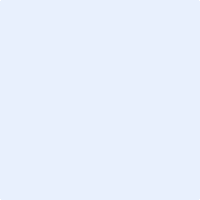 